          РЕШЕНИЕ	         КАРАР       «06» декабря  2017 г             c.Старый Куклюк	                №  96О внесении изменений в решение Совета Старокуклюкскогосельского поселения Елабужского муниципального района от 16.12.2016 года № 54 «О бюджете Старокуклюкского сельского поселения Елабужского муниципального района Республики Татарстан на 2017 год и на плановый период 2018 и 2019 годов»      В соответствии с Положением «О бюджетном процессе в Старокуклюкском сельском поселении Елабужского муниципального района» и руководствуясь статьей 9 Бюджетного кодекса Российской Федерации, Совет Старокуклюкского сельского поселенияРЕШИЛ:Внести в Решение Совета Старокуклюкского сельского поселения от 16 декабря 2016 года №54 «О бюджете Старокуклюкского сельского поселения на 2017 год и на плановый период 2018 и 2019 годов» следующие изменения:в статье 1:в части 1в пункте 1 цифры «1 911,6» заменить цифрами «2 286,6»;в пункте 2 цифры «2 020,7» заменить цифрами «2 395,7»;в части 3приложение 1 «Источники финансирования дефицита бюджета Старокуклюкского сельского поселения Елабужского муниципального района Республики Татарстан на 2017 год» изложить в новой редакции;в статье 3приложение 2 «Прогнозируемые объемы доходов бюджета Старокуклюкского сельского поселения на 2017 год и на плановый период 2018 и 2019 годов» изложить в новой редакции;в статье 5:в части 1приложение 5 «Ведомственная структура расходов бюджета Поселения на 2017 год» изложить в новой редакции;в части 2приложение 6 «Распределение бюджетных ассигнований бюджета Поселения по разделам, подразделам, целевым статьям (муниципальным программам и непрограммным направлениям деятельности), группам видов расходов классификации расходов бюджетов на 2017 год» изложить в новой редакции; в части 3приложение 7 «Распределение бюджетных ассигнований бюджета Поселения по целевым статьям (муниципальным программам и непрограммным направлениям деятельности), группам видов расходов, разделам, подразделам классификации расходов бюджетов на 2017 год» изложить в новой редакции; в статье 6: цифры на 2017 год  «980,3» заменить цифрами «999,3»; в статье 7: цифры на 2017 год  «6,3» заменить цифрами «3,6»; в статье 10:цифры «584,5» заменить цифрами «943,2»;приложение 9 «Межбюджетные трансферты, передаваемые бюджетам поселений из бюджета Елабужского муниципального района Республики Татарстан на 2017 год» изложить в новой редакции.Данное решение подлежит официальному опубликованию в средствах массовой информации.Глава Старокуклюкскогосельского поселения	    				     А.Б. Бахметов                                             Пояснительная записка к проекту решения Совета Старокуклюкского сельского поселения  «О внесении изменений в Решение Совета Старокуклюкского сельского поселения  от 16 декабря 2016 года №54 «О бюджете Старокуклюкского сельского поселения на 2017 год и на плановый период 2018 и 2019 годов»В соответствии с Положением «О бюджетном процессе в Старокуклюкском сельском поселении Елабужского муниципального района» и руководствуясь статьями 83 и 86 Бюджетного кодекса Российской Федерации, вносятся изменения в Решение Совета Старокуклюкского сельского поселения  от 16 декабря 2016 года №54 «О бюджете Старокуклюкского сельского поселения на 2017 год и на плановый период 2018 и 2019 годов».Характеристика вносимых изменений в доходную часть бюджета Поселения:Увеличится доходная часть бюджета Старокуклюкского сельского поселения на общую сумму 377,7 тыс. рублей, из них:за счет безвозмездных поступлений из Бюджета района в виде иных межбюджетных трансфертов:на материальное поощрение Глав сельских поселений по итогам работы за II квартал  (РКМ РТ от 22.07.2017г. №1757-р) – 38,7 тыс. рублей;на выполнение работ по изготовлению гидрогеологического заключения и разработку проекта водозаборного сооружения – 97,1 тыс. рублей;на материальное поощрение Глав сельских поселений в связи с празднованием Дня Республики Татарстан (РКМ РТ от 24.08.2017г. №2105-р) – 44,4 тыс. рублей;на фонд оплаты труда – 87,3 тыс. рублей;на оплату расходов, связанных с проведением местных референдумов по самообложению граждан в сельских поселениях на сумму 12,2 тыс. рублей;на материальное поощрение Глав сельских поселений по итогам работы за III квартал  (РКМ РТ от 24.10.2017г. №2750-р) – 39,1 тыс. рублей;на очистку территории от снега – 39,9 тыс. рублей;в связи с корректировкой плана по налогу на имущество для сохранения баланса бюджета производится корректировка объема дотации на выравнивание бюджетной обеспеченности на сумму 19,0 тыс. рублей. Уменьшится доходная часть бюджета поселения по целевой статье Государственная регистрация гражданского состояния за счет корректировки плана в связи с уменьшением плановых назначений Министерства Финансов Республики Татарстан на сумму 2,7 тыс. рублей.Таким образом, доходная часть бюджета Поселения изменится и составит 2 286,6 тыс. рублей.Характеристика вносимых изменений в расходную часть бюджета Поселения  по разделам:  по разделу «Общегосударственные вопросы»: по подразделу «Функционирование высшего должностного лица» по целевой статье «Глава муниципального образования» увеличатся бюджетные ассигнования за счет межбюджетных трансфертов на общую сумму 155,0 тыс. рублей (по итогам работы за II квартал – 38,7 тыс. рублей, ко Дню Республики Татарстан – 44,4 тыс. рублей, по итогам работы за III квартал – 39,1 тыс. рублей, фонд оплаты труда – 32,8 тыс. рублей);по подразделу «Функционирование Правительства Российской Федерации»:по виду расходов «Расходы на выплаты персоналу» увеличится план по расходам на общую сумму 56,5 тыс. рублей, из них:за счет межбюджетных трансфертов из бюджета Района на фонд оплаты труда на сумму 54,5 тыс. рублей;за счет перемещения бюджетных средств на оплату командировочных расходов на сумму 2,0 тыс. рублей; по виду расходов «Закупка товаров, работ и услуг»: увеличится план по расходам за счет перемещения бюджетных средств на общую сумму 34,4 тыс. рублей (проверка дымовых и вентиляционных каналов – 1,8 тыс. рублей, ОСАГО – 4,7 тыс. рублей, оплата труда внештатного сотрудника – 9,2 тыс. рублей, подписка на печатные издания – 1,7 тыс. рублей, увеличение лимитов по электроэнергии – 1,0 тыс. рублей, новогодние подарки – 1,0 тыс. рублей, зимние шины – 15,0 тыс. рублей);уменьшится план по расходам на сумму 8,9 тыс. рублей;по виду расходов «Иные бюджетные ассигнования» уменьшится план по расходам на сумму 1,1 тыс. рублей;по подразделу «Обеспечение проведения выборов и референдумов» уточнится план по расходам за счет межбюджетных трансфертов из Бюджета района на оплату расходов, связанных с проведением местных референдумов по самообложению граждан в сельских поселениях на сумму 12,2 тыс. рублей;по подразделу «Другие общегосударственные вопросы»: по целевой статье «Уплата налога на имущество организаций»: производится корректировка плана по налогу на имущество в связи с увеличением расходных обязательств на сумму 19,0 тыс. рублей; уменьшится план по расходам на сумму 12,8 тыс. рублей;по целевой статье «Государственная регистрация актов гражданского состояния» уменьшится план по расходам на сумму 2,7 тыс. рублей;по разделу «Национальная экономика» по подразделу «Дорожное хозяйство»:увеличится план по расходам за счет межбюджетных средств из Бюджета района на общую сумму 39,9 тыс. рублей (очистка территории от снега – 20,0 тыс. рублей, оплата труда тракториста – 19,9 тыс. рублей); уменьшатся бюджетные ассигнования на сумму 78,8 тыс. рублей;по разделу «Жилищно-коммунальное хозяйство»: по подразделу «Коммунальное хозяйство» увеличится план по расходам на общую сумму 140,3 тыс. рублей, в том числе:за счет перемещения плана по расходам на строительство водозаборной скважины на сумму 43,2 тыс. рублей;за счет межбюджетных трансфертов из Бюджета района на выполнение работ по изготовлению гидрогеологического заключения и разработку проекта водозаборного сооружения на сумму 97,1 тыс. рублей;по подразделу «Благоустройство»: по целевой статье «Уличное освещение»: увеличится план по расходам за счет перемещения бюджетных средств на общую сумму 13,8 тыс. рублей (суточное реле – 2,6 тыс. рублей, электроэнергия – 7,6 тыс. рублей, лампочки – 3,6 тыс. рублей);уменьшится план по расходам на сумму 1,0 тыс. рублей;по целевой статье «Озеленение» уменьшится план по расходам на сумму 10,0 тыс. рублей;по целевой статье «Прочие мероприятия по благоустройству»: увеличится план по расходам за счет перемещения бюджетных средств на приобретение отвала на трактор на сумму 20,0 тыс. рублей;уменьшится план по расходам на сумму 0,8 тыс. рублей.Таким образом, расходная часть бюджета Поселения составит 2 395,7 тыс. рублей.В соответствии  с внесенными изменениями скорректированы отдельные статьи и приложения к Решению о бюджете Поселения на 2017 год:в самом Решении: в статье 1, в части 1, в пунктах 1, 2 – в основных характеристиках бюджета Поселения приведены уточненные суммы по объемам доходов и расходов бюджета;в статье 6 – уточнены объемы дотаций на выравнивание бюджетной обеспеченности на 2017 год;в статье 7 – уточнены объемы субвенции на реализацию полномочий по государственной регистрации актов гражданского состояния на 2017 год;в статье 10 – уточнены объемы межбюджетных трансфертов, передаваемых бюджетам поселений из бюджета Елабужского муниципального района Республики Татарстан на 2017 год;в приложении 1 – «Источники финансирования дефицита бюджета Старокуклюкского сельского поселения на 2017 год» изложены в новой редакции;в приложении 2 – «Прогнозируемые объемы доходов бюджета Старокуклюкского сельского поселения на 2017 год» изложены в новой редакции;в приложении 5 – «Ведомственная структура расходов бюджета Поселения на 2017 год» изложена в новой редакции;в приложении 6 – «Распределение бюджетных ассигнований бюджета Поселения по разделам, подразделам, целевым статьям, (муниципальным программам Поселения и непрограммным направлениям деятельности), группам видов расходов классификации расходов бюджетов на 2017 год» изложено в новой редакции;в приложении 7 – «Распределение бюджетных ассигнований бюджета Поселения по целевым статьям (муниципальным программам и непрограммным направлениям деятельности), группам видов расходов, разделам, подразделам классификации расходов бюджетов на 2017 год» изложено в новой редакции;в приложении  9 - «Межбюджетные трансферты, передаваемые бюджетам поселений из бюджета муниципального образования Елабужский муниципальный район Республики Татарстан на 2017 год» изложены в новой редакции.С учетом внесенных изменений объем доходной части бюджета Поселения 2017 года изменится и составит 2 286,6 тыс. рублей,  объем расходной части составит 2 395,7 тыс. рублей, с дефицитом  бюджета в сумме 109,1 тыс. рублей (за счет направления переходящих остатков денежных средств на начало года на дополнительные расходы), что не превышает ограничений, установленных статьей 92.1 Бюджетного Кодекса РФ.Глава Старокуклюкскогосельского поселения						А.Б. БахметовСОВЕТ СТАРОКУКЛЮКСКОГО СЕЛЬСКОГО ПОСЕЛЕНИЯ ЕЛАБУЖСКОГО МУНИЦИПАЛЬНОГО РАЙОНА   РЕСПУБЛИКА ТАТАРСТАН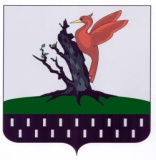 ТАТАРСТАН РЕСПУБЛИКАСЫАЛАБУГА МУНИЦИПАЛЬРАЙОНЫ  МКО «ИСКЕ КУКЛЕК АВЫЛ      ЖИРЛЕГЕ СОВЕТЫ» Приложение 1к решению      Совета          Старокуклюкского  сельского поселенияот «06» декабря 2017г. № 96Приложение 1к решению      Совета          Старокуклюкского  сельского поселенияот «06» декабря 2017г. № 96Приложение 1к решению      Совета          Старокуклюкского  сельского поселенияот «06» декабря 2017г. № 96Приложение 1к решению      Совета          Старокуклюкского  сельского поселенияот «06» декабря 2017г. № 96Приложение 1к решению      Совета          Старокуклюкского  сельского поселенияот «06» декабря 2017г. № 96Приложение 1к решению      Совета          Старокуклюкского  сельского поселенияот «06» декабря 2017г. № 96Приложение 1к решению      Совета          Старокуклюкского  сельского поселенияот «06» декабря 2017г. № 96Приложение 1к решению      Совета          Старокуклюкского  сельского поселенияот «06» декабря 2017г. № 96Приложение 1к решению      Совета          Старокуклюкского  сельского поселенияот «06» декабря 2017г. № 96Приложение 1к решению      Совета          Старокуклюкского  сельского поселенияот «06» декабря 2017г. № 96Приложение 1к решению      Совета          Старокуклюкского  сельского поселенияот «06» декабря 2017г. № 96Приложение 1к решению      Совета          Старокуклюкского  сельского поселенияот «06» декабря 2017г. № 96Приложение 1к решению      Совета          Старокуклюкского  сельского поселенияот «06» декабря 2017г. № 96Приложение 1к решению      Совета          Старокуклюкского  сельского поселенияот «06» декабря 2017г. № 96Приложение 1к решению      Совета          Старокуклюкского  сельского поселенияот «06» декабря 2017г. № 96Приложение 1к решению      Совета          Старокуклюкского  сельского поселенияот «06» декабря 2017г. № 96Таблица 1ИСТОЧНИКИ
финансирования дефицита бюджета 
Старокуклюкского  сельского поселения на 2017 годИСТОЧНИКИ
финансирования дефицита бюджета 
Старокуклюкского  сельского поселения на 2017 годИСТОЧНИКИ
финансирования дефицита бюджета 
Старокуклюкского  сельского поселения на 2017 годИСТОЧНИКИ
финансирования дефицита бюджета 
Старокуклюкского  сельского поселения на 2017 годИСТОЧНИКИ
финансирования дефицита бюджета 
Старокуклюкского  сельского поселения на 2017 год(тыс. рублей)Код показателяКод показателяНаименование показателяСуммаСуммаКод показателяКод показателяНаименование показателяДействующая редакцияПредлагаемая редакция01 00 00 00 00 0000 00001 00 00 00 00 0000 000ИСТОЧНИКИ ВНУТРЕННЕГО ФИНАНСИРОВАНИЯ ДЕФИЦИТА БЮДЖЕТА109,1109,101 05 00 00 00 0000 00001 05 00 00 00 0000 000Изменение остатков средств на счетах по учету средств бюджета109,1109,1 01 05 00 00 00 0000 500 01 05 00 00 00 0000 500Увеличение остатков средств бюджета-1 911,6-2 286,6 01 05 02 00 00 0000 500 01 05 02 00 00 0000 500Увеличение прочих остатков бюджета -1 911,6-2 286,6 01 05 02 01 00 0000 510 01 05 02 01 00 0000 510Увеличение прочих остатков денежных средств бюджета -1 911,6-2 286,601 05 02 01 10 0000 51001 05 02 01 10 0000 510Увеличение прочих остатков денежных средств бюджета сельского поселения-1 911,6-2 286,601 05 00 00 00 0000 60001 05 00 00 00 0000 600Уменьшение остатков средств бюджета2 020,72 395,701 05 02 00 00 0000 60001 05 02 00 00 0000 600Уменьшение прочих остатков средств бюджета2 020,72 395,701 05 02 01 00 0000 61001 05 02 01 00 0000 610Уменьшение прочих остатков денежных средств бюджета2 020,72 395,701 05 02 01 10 0000 61001 05 02 01 10 0000 610Уменьшение прочих остатков денежных средств бюджета сельского поселения2 020,72 395,7Приложение 2Приложение 2к решению Советак решению Советак решению СоветаСтарокуклюкского сельского поселенияСтарокуклюкского сельского поселенияСтарокуклюкского сельского поселенияот «06» декабря 2017г. № 96от «06» декабря 2017г. № 96от «06» декабря 2017г. № 96Таблица 1Прогнозируемые объемы доходов      Прогнозируемые объемы доходов      Прогнозируемые объемы доходов      Прогнозируемые объемы доходов      Прогнозируемые объемы доходов      Прогнозируемые объемы доходов      бюджета Старокуклюкского сельского поселения на 2017 годбюджета Старокуклюкского сельского поселения на 2017 годбюджета Старокуклюкского сельского поселения на 2017 годбюджета Старокуклюкского сельского поселения на 2017 годбюджета Старокуклюкского сельского поселения на 2017 годбюджета Старокуклюкского сельского поселения на 2017 год(тыс. рублей)НаименованиеКод доходаКод доходаКод доходаСуммаСуммаНаименованиеКод доходаКод доходаКод доходаДействующая редакцияПредлагаемая редакцияНалоговые и неналоговые доходы 1 00 00000 00 0000 000 1 00 00000 00 0000 000 1 00 00000 00 0000 000266,5266,5Налоги на прибыль, доходы 1 01 00000 00 0000 000 1 01 00000 00 0000 000 1 01 00000 00 0000 00029,029,0Налог на доходы физических лиц 1 01 02000 01 0000 110 1 01 02000 01 0000 110 1 01 02000 01 0000 11029,029,0Налоги на имущество 1 06 00000 00 0000 000 1 06 00000 00 0000 000 1 06 00000 00 0000 000200,0200,0Налог на имущество физических лиц 1 06 01000 00 0000 110 1 06 01000 00 0000 110 1 06 01000 00 0000 11019,019,0Земельный налог 1 06 06000 00 0000 110 1 06 06000 00 0000 110 1 06 06000 00 0000 110181,0181,0Государственная пошлина 1 08 00000 00 0000 000 1 08 00000 00 0000 000 1 08 00000 00 0000 0002,02,0Государственная пошлина за совершение нотариальных действий должностными лицами органов местного самоуправления, уполномоченными в соответствии с законодательными актами РФ на совершение нотариальных действий 1 08 04020 01 0000 110 1 08 04020 01 0000 110 1 08 04020 01 0000 1102,02,0Прочие неналоговые доходы 1 17 00000 00 0000 000 1 17 00000 00 0000 000 1 17 00000 00 0000 00035,535,5Средства самообложения граждан, зачисляемые в бюджеты сельских поселений1 17 14030 10 0000 1801 17 14030 10 0000 1801 17 14030 10 0000 18035,535,5Безвозмездные поступления2 00 00000 00 0000 0002 00 00000 00 0000 0002 00 00000 00 0000 0001 645,12 020,1Безвозмездные поступления от других бюджетов бюджетной системы Российской Федерации2 02 00000 00 0000 0002 02 00000 00 0000 0002 02 00000 00 0000 0001 645,12 020,1Дотации бюджетам бюджетной системы Российской Федерации2 02 10000 00 0000 1512 02 10000 00 0000 1512 02 10000 00 0000 151980,3999,3Дотации бюджетам сельских поселений на выравнивание бюджетной обеспеченности2 02 15001 10 0000 1512 02 15001 10 0000 1512 02 15001 10 0000 151980,3999,3Субвенции бюджетам бюджетной системы Российской Федерации2 02 30000 00 0000 1512 02 30000 00 0000 1512 02 30000 00 0000 15180,377,6Субвенции бюджетам сельских поселений на осуществление первичного воинского учета на территориях, где отсутствуют военные комиссариаты2 02 35118 10 0000 1512 02 35118 10 0000 1512 02 35118 10 0000 15174,074,0Субвенции бюджетам сельских поселений на государственную регистрацию актов гражданского состояния2 02 35930 10 0000 1512 02 35930 10 0000 1512 02 35930 10 0000 1516,33,6Иные межбюджетные трансферты2 02 40000 00 0000 1512 02 40000 00 0000 1512 02 40000 00 0000 151584,5943,2Межбюджетные трансферты, передаваемые бюджетам сельских поселений для компенсации дополнительных расходов, возникших в результате решений, принятых органами власти другого уровня2 02 45160 10 0000 1512 02 45160 10 0000 1512 02 45160 10 0000 151584,5943,2Всего доходов1 911,62 286,6Приложение 5Приложение 5Приложение 5к решению Совета к решению Совета к решению Совета к решению Совета к решению Совета Старокуклюкского сельского поселенияСтарокуклюкского сельского поселенияСтарокуклюкского сельского поселенияСтарокуклюкского сельского поселенияСтарокуклюкского сельского поселенияСтарокуклюкского сельского поселенияот «06» декабря 2017г. № 96от «06» декабря 2017г. № 96от «06» декабря 2017г. № 96от «06» декабря 2017г. № 96от «06» декабря 2017г. № 96от «06» декабря 2017г. № 96Таблица 1Ведомственная структура расходов Ведомственная структура расходов Ведомственная структура расходов Ведомственная структура расходов Ведомственная структура расходов Ведомственная структура расходов Ведомственная структура расходов Ведомственная структура расходов Ведомственная структура расходов Ведомственная структура расходов Ведомственная структура расходов  бюджета Старокуклюкского сельского поселения бюджета Старокуклюкского сельского поселения бюджета Старокуклюкского сельского поселения бюджета Старокуклюкского сельского поселения бюджета Старокуклюкского сельского поселения бюджета Старокуклюкского сельского поселения бюджета Старокуклюкского сельского поселения бюджета Старокуклюкского сельского поселения бюджета Старокуклюкского сельского поселения бюджета Старокуклюкского сельского поселения бюджета Старокуклюкского сельского поселенияна 2017 год на 2017 год на 2017 год на 2017 год на 2017 год на 2017 год на 2017 год на 2017 год на 2017 год на 2017 год на 2017 год (тыс.рублей)НаименованиеВед-воРзПРЦСРЦСРЦСРВРВРСуммаСуммаНаименованиеВед-воРзПРЦСРЦСРЦСРВРВРДействующая редакцияПредлагаемая редакцияСовет Старокуклюкского селького поселения Елабужского муниципального района Республики Татарстан855462,0617,0ОБЩЕГОСУДАРСТВЕННЫЕ ВОПРОСЫ85501462,0617,0Функционирование высшего должностного лица субъекта Российской Федерации и муниципального образования 8550102462,0617,0Непрограммные направления расходов855010299 0 00 0000 099 0 00 0000 099 0 00 0000 0462,0617,0Глава муниципального образования855010299 0 00 0203 099 0 00 0203 099 0 00 0203 0462,0617,0Расходы на выплаты персоналу в целях обес-печения выполнения функций государствен-ными (муниципальными) органами, казенными учреждениями, органами управления государ-ственными внебюджетными фондами 855010299 0 00 0203 099 0 00 0203 099 0 00 0203 0100100462,0617,0Исполнительный комитет Старокуклюкского селького поселения Елабужского муниципального района Республики Татарстан8701 558,71 778,7ОБЩЕГОСУДАРСТВЕННЫЕ ВОПРОСЫ87001536,6633,2Функционирование Правительства Российской Федерации, высших исполнительных органов государственной власти субъектов Российской Федерации, местных администраций8700104426,7507,6Непрограммные направления расходов870010499 0 00 0000 099 0 00 0000 099 0 00 0000 0426,7507,6Центральный аппарат870010499 0 00 0204 099 0 00 0204 099 0 00 0204 0426,7507,6Расходы на выплаты персоналу в целях обес-печения выполнения функций государствен-ными (муниципальными) органами, казенными учреждениями, органами управления государ-ственными внебюджетными фондами 870010499 0 00 0204 099 0 00 0204 099 0 00 0204 0100100219,3275,8Закупка товаров, работ и услуг для государст-венных (муниципальных) нужд870010499 0 00 0204 099 0 00 0204 099 0 00 0204 0200200201,5227,0Иные бюджетные ассигнования870010499 0 00 0204 099 0 00 0204 099 0 00 0204 08008005,94,8Обеспечение проведения выборов и референдумов87001070,012,2Непрограммные направления расхода870010799 0 00 0000 099 0 00 0000 099 0 00 0000 00,012,2Проведение выборов и референдумов 870010799 0 00 0201 599 0 00 0201 599 0 00 0201 50,012,2Иные бюджетные ассигнования870010799 0 00 0201 599 0 00 0201 599 0 00 0201 58008000,012,2Другие общегосударственные вопросы8700113109,9113,4Непрограммные направления расходов870011399 0 00 0000 099 0 00 0000 099 0 00 0000 0109,9113,4Уплата налога на имущество организаций и земельного налога870011399 0 00 0295 099 0 00 0295 099 0 00 0295 025,231,4Иные бюджетные ассигнования870011399 0 00 0295 099 0 00 0295 099 0 00 0295 080080025,231,4Межбюджетные трансферты, передаваемые бюджетам муниципальных образований на осуществление части полномочий по решению вопросов местного значения в соответствии с заключенными соглашениями870011399 0 00 2560 099 0 00 2560 099 0 00 2560 019,019,0Межбюджетные трансферты870011399 0 00 2560 099 0 00 2560 099 0 00 2560 050050019,019,0Государственная регистрация актов гражданского состояния870011399 0 00 5930 099 0 00 5930 099 0 00 5930 06,33,6Закупка товаров, работ и услуг для государст-венных (муниципальных) нужд870011399 0 00 5930 099 0 00 5930 099 0 00 5930 02002006,33,6Выполнение других обязательств государства870011399 2 00 0300 099 2 00 0300 099 2 00 0300 059,459,4Закупка товаров, работ и услуг для государст-венных (муниципальных) нужд870011399 2 00 0300 099 2 00 0300 099 2 00 0300 020020054,954,9Иные бюджетные ассигнования870011399 2 00 0300 099 2 00 0300 099 2 00 0300 08008004,54,5НАЦИОНАЛЬНАЯ ОБОРОНА8700274,074,0Мобилизационная и вневойсковая подготовка870020374,074,0Непрограммные направления расходов870020399 0 00 0000 099 0 00 0000 099 0 00 0000 074,074,0Осуществление первичного воинского учета на территориях, где отсутствуют военнные комиссариаты870020399 0 00 5118 099 0 00 5118 099 0 00 5118 074,074,0Расходы на выплаты персоналу в целях обес-печения выполнения функций государствен-ными (муниципальными) органами, казенными учреждениями, органами управления государ-ственными внебюджетными фондами 870020399 0 00 5118 099 0 00 5118 099 0 00 5118 010010062,262,2Закупка товаров, работ и услуг для государст-венных (муниципальных) нужд870020399 0 00 5118 099 0 00 5118 099 0 00 5118 020020011,811,8НАЦИОНАЛЬНАЯ ЭКОНОМИКА87004148,8109,9Дорожное хозяйство8700409148,8109,9Непрограммные направления расходов870040999 0 00 0000 099 0 00 0000 099 0 00 0000 0148,8109,9Строительство и содержание автомобильных дорог и инженерных сооружений на них в границах городских округов и поселений в рамках благоустройства870040999 0 00 7802 099 0 00 7802 099 0 00 7802 0148,8109,9Закупка товаров, работ и услуг для государст-венных (муниципальных) нужд870040999 0 00 7802 099 0 00 7802 099 0 00 7802 0200200148,8109,9ЖИЛИЩНО-КОММУНАЛЬНОЕ ХОЗЯЙСТВО87005799,3961,6Коммунальное хозяйство8700502362,0502,3Непрограммные направления расходов870050299 0 00 0000 099 0 00 0000 099 0 00 0000 0362,0502,3Мероприятия в области коммунального хозяйства870050299 0 00 7505 099 0 00 7505 099 0 00 7505 0362,0502,3Закупка товаров, работ и услуг для государст-венных (муниципальных) нужд870050299 0 00 7505 099 0 00 7505 099 0 00 7505 0200200362,0502,3Благоустройство8700503437,3459,3Муниципальная программа по содержанию  мест захоронений8700503Б1 0 00 0000 0Б1 0 00 0000 0Б1 0 00 0000 038,838,8Содержание кладбищ8700503Б1 0 00 7804 0Б1 0 00 7804 0Б1 0 00 7804 038,838,8Закупка товаров, работ и услуг для государственных (муниципальных) нужд8700503Б1 0 00 7804 0Б1 0 00 7804 0Б1 0 00 7804 020020038,838,8Непрограммные направления расходов870050399 0 00 0000 099 0 00 0000 099 0 00 0000 0398,5420,5Уличное освещение870050399 0 00 7801 099 0 00 7801 099 0 00 7801 0107,1119,9Закупка товаров, работ и услуг для государст-венных (муниципальных) нужд870050399 0 00 7801 099 0 00 7801 099 0 00 7801 0200200107,1119,9Озеленение870050399 0 00 7803 099 0 00 7803 099 0 00 7803 018,08,0Закупка товаров, работ и услуг для государст-венных (муниципальных) нужд870050399 0 00 7803 099 0 00 7803 099 0 00 7803 020020018,08,0Прочие мероприятия по благоустройству городских округов и поселений870050399 0 00 7805 099 0 00 7805 099 0 00 7805 0273,4292,6Закупка товаров, работ и услуг для государст-венных (муниципальных) нужд870050399 0 00 7805 099 0 00 7805 099 0 00 7805 0200200273,4292,6ВСЕГО РАСХОДОВ2 020,72 395,7Приложение 6Приложение 6Приложение 6к решению Совета к решению Совета к решению Совета Старокуклюкского сельского поселенияСтарокуклюкского сельского поселенияСтарокуклюкского сельского поселенияСтарокуклюкского сельского поселенияот «06» декабря 2017г. № 96от «06» декабря 2017г. № 96от «06» декабря 2017г. № 96от «06» декабря 2017г. № 96Таблица 1РаспределениеРаспределениеРаспределениеРаспределениеРаспределениеРаспределениеРаспределениеРаспределениебюджетных ассигнований бюджета Старокуклюкского сельского поселениябюджетных ассигнований бюджета Старокуклюкского сельского поселениябюджетных ассигнований бюджета Старокуклюкского сельского поселениябюджетных ассигнований бюджета Старокуклюкского сельского поселениябюджетных ассигнований бюджета Старокуклюкского сельского поселениябюджетных ассигнований бюджета Старокуклюкского сельского поселениябюджетных ассигнований бюджета Старокуклюкского сельского поселениябюджетных ассигнований бюджета Старокуклюкского сельского поселенияпо разделам и подразделам, целевым статьям (муниципальным программам и  по разделам и подразделам, целевым статьям (муниципальным программам и  по разделам и подразделам, целевым статьям (муниципальным программам и  по разделам и подразделам, целевым статьям (муниципальным программам и  по разделам и подразделам, целевым статьям (муниципальным программам и  по разделам и подразделам, целевым статьям (муниципальным программам и  по разделам и подразделам, целевым статьям (муниципальным программам и  по разделам и подразделам, целевым статьям (муниципальным программам и  и непрограммным направлениям деятельности), группам видов расходов и непрограммным направлениям деятельности), группам видов расходов и непрограммным направлениям деятельности), группам видов расходов и непрограммным направлениям деятельности), группам видов расходов и непрограммным направлениям деятельности), группам видов расходов и непрограммным направлениям деятельности), группам видов расходов и непрограммным направлениям деятельности), группам видов расходов и непрограммным направлениям деятельности), группам видов расходов  классификации расходов бюджетов на 2017 год  классификации расходов бюджетов на 2017 год  классификации расходов бюджетов на 2017 год  классификации расходов бюджетов на 2017 год  классификации расходов бюджетов на 2017 год  классификации расходов бюджетов на 2017 год  классификации расходов бюджетов на 2017 год  классификации расходов бюджетов на 2017 год (тыс.рублей)НаименованиеРзПРЦСРВРСуммаСуммаСуммаНаименованиеРзПРЦСРВРДействующая редакцияПредлагаемая редакцияПредлагаемая редакцияОБЩЕГОСУДАРСТВЕННЫЕ ВОПРОСЫ01998,61 250,21 250,2Функционирование высшего должностного лица субъекта Российской Федерации и муниципального образования 0102462,0617,0617,0Непрограммные направления расходов010299 0 00 0000 0462,0617,0617,0Глава муниципального образования010299 0 00 0203 0462,0617,0617,0Расходы на выплаты персоналу в целях обес-печения выполнения функций государствен-ными (муниципальными) органами, казенными учреждениями, органами управления государ-ственными внебюджетными фондами 010299 0 00 0203 0100462,0617,0617,0Функционирование Правительства Российской Федерации, высших исполнительных органов государственной власти субъектов Российской Федерации, местных администраций0104426,7507,6507,6Непрограммные направления расходов010499 0 00 0000 0426,7507,6507,6Центральный аппарат010499 0 00 0204 0426,7507,6507,6Расходы на выплаты персоналу в целях обес-печения выполнения функций государствен-ными (муниципальными) органами, казенными учреждениями, органами управления государ-ственными внебюджетными фондами 010499 0 00 0204 0100219,3275,8275,8Закупка товаров, работ и услуг для государст-венных (муниципальных) нужд010499 0 00 0204 0200201,5227,0227,0Иные бюджетные ассигнования010499 0 00 0204 08005,94,84,8Обеспечение проведения выборов и референдумов01070,012,212,2Непрограммные направления расхода010799 0 00 0000 00,012,212,2Проведение выборов и референдумов 010799 0 00 0201 50,012,212,2Иные бюджетные ассигнования010799 0 00 0201 58000,012,212,2Другие общегосударственные вопросы0113109,9113,4113,4Непрограммные направления расходов011399 0 00 0000 0109,9113,4113,4Уплата налога на имущество организаций и земельного налога011399 0 00 0295 025,231,431,4Иные бюджетные ассигнования011399 0 00 0295 080025,231,431,4Межбюджетные трансферты, передаваемые бюджетам муниципальных образований на осуществление части полномочий по решению вопросов местного значения в соответствии с заключенными соглашениями011399 0 00 2560 019,019,019,0Межбюджетные трансферты011399 0 00 2560 050019,019,019,0Государственная регистрация актов гражданского состояния011399 0 00 5930 06,33,63,6Закупка товаров, работ и услуг для государст-венных (муниципальных) нужд011399 0 00 5930 02006,33,63,6Выполнение других обязательств государства011399 2 00 0300 059,459,459,4Закупка товаров, работ и услуг для государст-венных (муниципальных) нужд011399 2 00 0300 020054,954,954,9Иные бюджетные ассигнования011399 2 00 0300 08004,54,54,5НАЦИОНАЛЬНАЯ ОБОРОНА0274,074,074,0Мобилизационная и вневойсковая подготовка020374,074,074,0Непрограммные направления расходов020399 0 00 0000 074,074,074,0Осуществление первичного воинского учета на территориях, где отсутствуют военнные комиссариаты020399 0 00 5118 074,074,074,0Расходы на выплаты персоналу в целях обес-печения выполнения функций государствен-ными (муниципальными) органами, казенными учреждениями, органами управления государ-ственными внебюджетными фондами 020399 0 00 5118 010062,262,262,2Закупка товаров, работ и услуг для государст-венных (муниципальных) нужд020399 0 00 5118 020011,811,811,8НАЦИОНАЛЬНАЯ ЭКОНОМИКА04148,8109,9109,9Дорожное хозяйство0409148,8109,9109,9Непрограммные направления расходов040999 0 00 0000 0148,8109,9109,9Строительство и содержание автомобильных дорог и инженерных сооружений на них в границах городских округов и поселений в рамках благоустройства040999 0 00 7802 0148,8109,9109,9Закупка товаров, работ и услуг для государст-венных (муниципальных) нужд040999 0 00 7802 0200148,8109,9109,9ЖИЛИЩНО-КОММУНАЛЬНОЕ ХОЗЯЙСТВО05799,3961,6961,6Коммунальное хозяйство0502362,0502,3502,3Непрограммные направления расходов050299 0 00 0000 0362,0502,3502,3Мероприятия в области коммунального хозяйства050299 0 00 7505 0362,0502,3502,3Закупка товаров, работ и услуг для государст-венных (муниципальных) нужд050299 0 00 7505 0200362,0502,3502,3Благоустройство0503437,3459,3459,3Муниципальная программа по содержанию  мест захоронений0503Б1 0 00 0000 038,838,838,8Содержание кладбищ0503Б1 0 00 7804 038,838,838,8Закупка товаров, работ и услуг для государственных (муниципальных) нужд0503Б1 0 00 7804 020038,838,838,8Непрограммные направления расходов050399 0 00 0000 0398,5420,5420,5Уличное освещение050399 0 00 7801 0107,1119,9119,9Закупка товаров, работ и услуг для государст-венных (муниципальных) нужд050399 0 00 7801 0200107,1119,9119,9Озеленение050399 0 00 7803 018,08,08,0Закупка товаров, работ и услуг для государст-венных (муниципальных) нужд050399 0 00 7803 020018,08,08,0Прочие мероприятия по благоустройству городских округов и поселений050399 0 00 7805 0273,4292,6292,6Закупка товаров, работ и услуг для государст-венных (муниципальных) нужд050399 0 00 7805 0200273,4292,6292,6ВСЕГО РАСХОДОВ2 020,72 395,72 395,7Приложение 7Приложение 7к решению Совета к решению Совета к решению Совета Старокуклюкского сельского поселенияСтарокуклюкского сельского поселенияСтарокуклюкского сельского поселенияот «06» декабря 2017г. № 96от «06» декабря 2017г. № 96от «06» декабря 2017г. № 96Таблица 1Распределение бюджетных ассигнований бюджета СтарокуклюкскогоРаспределение бюджетных ассигнований бюджета СтарокуклюкскогоРаспределение бюджетных ассигнований бюджета СтарокуклюкскогоРаспределение бюджетных ассигнований бюджета СтарокуклюкскогоРаспределение бюджетных ассигнований бюджета СтарокуклюкскогоРаспределение бюджетных ассигнований бюджета СтарокуклюкскогоРаспределение бюджетных ассигнований бюджета Старокуклюкскогосельского поселения по целевым статьям (муниципальным программам сельского поселения по целевым статьям (муниципальным программам сельского поселения по целевым статьям (муниципальным программам сельского поселения по целевым статьям (муниципальным программам сельского поселения по целевым статьям (муниципальным программам сельского поселения по целевым статьям (муниципальным программам сельского поселения по целевым статьям (муниципальным программам и непрограммным направлениям деятельности),и непрограммным направлениям деятельности),и непрограммным направлениям деятельности),и непрограммным направлениям деятельности),и непрограммным направлениям деятельности),и непрограммным направлениям деятельности),и непрограммным направлениям деятельности),группам видов расходов, разделам, подразделамгруппам видов расходов, разделам, подразделамгруппам видов расходов, разделам, подразделамгруппам видов расходов, разделам, подразделамгруппам видов расходов, разделам, подразделамгруппам видов расходов, разделам, подразделамгруппам видов расходов, разделам, подразделам классификации расходов бюджетов классификации расходов бюджетов классификации расходов бюджетов классификации расходов бюджетов классификации расходов бюджетов классификации расходов бюджетов классификации расходов бюджетовна 2017 год на 2017 год на 2017 год на 2017 год на 2017 год на 2017 год на 2017 год (тыс.рублей)НаименованиеЦСРВРРзПРСуммаСуммаНаименованиеЦСРВРРзПРДействующая редакцияПредлагаемая редакцияМуниципальная программа по содержанию мест захороненийБ1 0 00 0000 038,838,8Содержание кладбищБ1 0 00 7804 038,838,8Закупка товаров, работ и услуг для государст-венных (муниципальных) нуждБ1 0 00 7804 020038,838,8ЖИЛИЩНО-КОММУНАЛЬНОЕ ХОЗЯЙСТВОБ1 0 00 7804 0200050038,838,8БлагоустройствоБ1 0 00 7804 0200050338,838,8Непрограммные направления расходов99 0 00 0000 01 981,92 356,9Проведение выборов и референдумов 99 0 00 0201 50,012,2Иные бюджетные ассигнования99 0 00 0201 58000,012,2ОБЩЕГОСУДАРСТВЕННЫЕ ВОПРОСЫ99 0 00 0201 580001000,012,2Обеспечение проведения выборов и референдумов99 0 00 0201 580001070,012,2Глава муниципального образования99 0 00 0203 0462,0617,0Расходы на выплаты персоналу в целях обес-печения выполнения функций государствен-ными (муниципальными) органами, казенными учреждениями, органами управления государ-ственными внебюджетными фондами 99 0 00 0203 0100462,0617,0ОБЩЕГОСУДАРСТВЕННЫЕ ВОПРОСЫ99 0 00 0203 01000100462,0617,0Функционирование высшего должностного лица субъекта Российской Федерации и муниципального образования 99 0 00 0203 01000102462,0617,0Центральный аппарат99 0 00 0204 0426,7507,6Расходы на выплаты персоналу в целях обес-печения выполнения функций государствен-ными (муниципальными) органами, казенными учреждениями, органами управления государ-ственными внебюджетными фондами 99 0 00 0204 0100219,3275,8ОБЩЕГОСУДАРСТВЕННЫЕ ВОПРОСЫ99 0 00 0204 01000100219,3275,8Функционирование Правительства Российской Федерации, высших исполнительных органов государственной власти субъектов Российской Федерации, местных администраций99 0 00 0204 01000104219,3275,8Закупка товаров, работ и услуг для государст-венных (муниципальных) нужд99 0 00 0204 0200201,5227,0ОБЩЕГОСУДАРСТВЕННЫЕ ВОПРОСЫ99 0 00 0204 02000100201,5227,0Функционирование Правительства Российской Федерации, высших исполнительных органов государственной власти субъектов Российской Федерации, местных администраций99 0 00 0204 02000104201,5227,0Иные бюджетные ассигнования99 0 00 0204 08005,94,8ОБЩЕГОСУДАРСТВЕННЫЕ ВОПРОСЫ99 0 00 0204 080001005,94,8Функционирование Правительства Российской Федерации, высших исполнительных органов государственной власти субъектов Российской Федерации, местных администраций99 0 00 0204 080001045,94,8Уплата налога на имущество организаций и земельного налога99 0 00 0295 025,231,4Иные бюджетные ассигнования99 0 00 0295 080025,231,4ОБЩЕГОСУДАРСТВЕННЫЕ ВОПРОСЫ99 0 00 0295 0800010025,231,4Другие общегосударственные вопросы99 0 00 0295 0800011325,231,4Межбюджетные трансферты, передаваемые бюджетам муниципальных образований на осуществление части полномочий по решению вопросов местного значения в соответствии с заключенными соглашениями99 0 00 2560 019,019,0Межбюджетные трансферты99 0 00 2560 050019,019,0ОБЩЕГОСУДАРСТВЕННЫЕ ВОПРОСЫ99 0 00 2560 0500010019,019,0Другие общегосударственные вопросы99 0 00 2560 0500011319,019,0Осуществление первичного воинского учета на территориях, где отсутствуют военнные комиссариаты99 0 00 5118 074,074,0Расходы на выплаты персоналу в целях обес-печения выполнения функций государствен-ными (муниципальными) органами, казенными учреждениями, органами управления государ-ственными внебюджетными фондами 99 0 00 5118 010062,262,2НАЦИОНАЛЬНАЯ ОБОРОНА99 0 00 5118 0100020062,262,2Мобилизационная и вневойсковая подготовка99 0 00 5118 0100020362,262,2Закупка товаров, работ и услуг для государст-венных (муниципальных) нужд99 0 00 5118 020011,811,8НАЦИОНАЛЬНАЯ ОБОРОНА99 0 00 5118 0200020011,811,8Мобилизационная и вневойсковая подготовка99 0 00 5118 0200020311,811,8Мероприятия в области коммунального хозяйства99 0 00 7505 0362,0502,3Закупка товаров, работ и услуг для государст-венных (муниципальных) нужд99 0 00 7505 0200362,0502,3ЖИЛИЩНО-КОММУНАЛЬНОЕ ХОЗЯЙСТВО99 0 00 7505 02000500362,0502,3Коммунальное хозяйство99 0 00 7505 02000502362,0502,3Государственная регистрация актов гражданского состояния99 0 00 5930 06,33,6Закупка товаров, работ и услуг для государст-венных (муниципальных) нужд99 0 00 5930 02006,33,6ОБЩЕГОСУДАРСТВЕННЫЕ ВОПРОСЫ99 0 00 5930 020001006,33,6Другие общегосударственные вопросы99 0 00 5930 020001136,33,6Уличное освещение99 0 00 7801 0107,1119,9Закупка товаров, работ и услуг для государст-венных (муниципальных) нужд99 0 00 7801 0200107,1119,9ЖИЛИЩНО-КОММУНАЛЬНОЕ ХОЗЯЙСТВО99 0 00 7801 02000500107,1119,9Благоустройство99 0 00 7801 02000503107,1119,9Строительство и содержание автомобильных дорог и инженерных сооружений на них в границах городских округов и поселений в рамках благоустройства99 0 00 7802 0148,8109,9Закупка товаров, работ и услуг для государст-венных (муниципальных) нужд99 0 00 7802 0200148,8109,9НАЦИОНАЛЬНАЯ ЭКОНОМИКА99 0 00 7802 02000400148,8109,9Дорожное хозяйство99 0 00 7802 02000409148,8109,9Озеленение99 0 00 7803 018,08,0Закупка товаров, работ и услуг для государст-венных (муниципальных) нужд99 0 00 7803 020018,08,0ЖИЛИЩНО-КОММУНАЛЬНОЕ ХОЗЯЙСТВО99 0 00 7803 0200050018,08,0Благоустройство99 0 00 7803 0200050318,08,0Прочие мероприятия по благоустройству городских округов и поселений99 0 00 7805 0273,4292,6Закупка товаров, работ и услуг для государст-венных (муниципальных) нужд99 0 00 7805 0200273,4292,6ЖИЛИЩНО-КОММУНАЛЬНОЕ ХОЗЯЙСТВО99 0 00 7805 02000500273,4292,6Благоустройство99 0 00 7805 02000503273,4292,6Выполнение других обязательств государства99 2 00 0300 059,459,4Закупка товаров, работ и услуг для государст-венных (муниципальных) нужд99 2 00 0300 020054,954,9ОБЩЕГОСУДАРСТВЕННЫЕ ВОПРОСЫ99 2 00 0300 0200010054,954,9Другие общегосударственные вопросы99 2 00 0300 0200011354,954,9Иные бюджетные ассигнования99 2 00 0300 08004,54,5ОБЩЕГОСУДАРСТВЕННЫЕ ВОПРОСЫ99 2 00 0300 080001004,54,5Другие общегосударственные вопросы99 2 00 0300 080001134,54,5ВСЕГО РАСХОДОВ2 020,72 395,7Приложение 9к решению СоветаСтарокуклюкского сельского поселенияСтарокуклюкского сельского поселенияот «06» декабря 2017г. № 96от «06» декабря 2017г. № 96Межбюджетные трансферты, передаваемые бюджетам поселений из бюджета муниципального образования Елабужский муниципальный район Республики Татарстан на 2017 годМежбюджетные трансферты, передаваемые бюджетам поселений из бюджета муниципального образования Елабужский муниципальный район Республики Татарстан на 2017 годМежбюджетные трансферты, передаваемые бюджетам поселений из бюджета муниципального образования Елабужский муниципальный район Республики Татарстан на 2017 год(тыс. рублей)Наименование поселенийМежбюджетные трансферты, передаваемые бюджетам поселенийМежбюджетные трансферты, передаваемые бюджетам поселенийНаименование поселенийСуммаСуммаНаименование поселенийДействующая
 редакцияПредлагаемая редакцияиз бюджета Елабужского муниципального района, в том числе:584,5943,2 - денежное вознаграждение по итогам проведения конкурса «Лучшее новогоднее оформление сельских населенных пунктов, входящих в состав ЕМР»30,030,0 - субсидия на материальное поощрение Глав СП по итогам работы за I квартал (РКМ РТ №781-р от 21.04.2017)28,328,3 - субсидия на материальное поощрение Глав СП ко дню местного самоуправления (РКМ РТ №987-р от 15.05.2017г.)43,843,8 - межбюджетные трансферты, передаваемые бюджетам муниципальных образований на решение вопросов местного значения, осуществляемое с привлечением средств самообложения граждан за счет средств Республики Татарстан366,0366,0- перевод автомашин на газовое топливо56,356,3- установка стелы при въезде в поселение60,160,1 - субсидия на материальное поощрение Глав СП по итогам работы за II квартал (РКМ РТ №1757-р от 22.07.2017)0,038,7- изготовление гидрогеологического заключения и разработка проекта водозаборного сооружения0,097,1 - субсидии на материальное поощрение Глав СП в связи с празднованием Дня Республики Татарстан (№2105-р от 24.08.2017г.)0,044,4 - на фонд оплаты труда0,087,3 - на оплату расходов связанных с проведением местных референдумов по самообложению граждан в сельских  поселениях0,012,2 - субсидия на материальное поощрение Глав СП по итогам работы за III квартал (РКМ РТ №2750-р от 24.10.2017)0,039,1 - очистка территории от снега0,020,0 - оплата труда тракториста0,019,9